МИНИСТЕРСТВО ОБРАЗОВАНИЯ И НАУКИ РОССИЙСКОЙ ФЕДЕРАЦИИФедеральная службапо надзору в сфере образования и науки (Рособрнадзор)РАСПОРЯЖЕНИЕ19.10.2017	№   1955-09МоскваО мерах по реализации федерального законодательства о противодействии коррупции в Федеральной службе по надзору в сфере образования и наукиВ целях реализации федерального законодательства о противодействии коррупции в Федеральной службе по надзору в сфере образования и науки (далее - Рособрнадзор) и в организациях, созданных для выполнения задач, поставленных перед Рособрнадзором:1. Утвердить рекомендуемые формы:а)	уведомления при увольнении с должности федеральной государственной
гражданской службы в Рособрнадзоре (приложение № 1);б)	обращения о даче согласия на замещение на условиях трудового договора
должности в организации и (или) на выполнение в данной организации работ
(оказание данной организации услуг) на условиях гражданско-правового договора
(приложение № 2);в)	заявления федерального государственного гражданского служащего
Рособрнадзора о невозможности по объективным причинам представить сведения
о доходах, расходах, об имуществе и обязательствах имущественного характера
своих супруги (супруга) и несовершеннолетних детей (приложение № 3);г)	обращения гражданина, юридического лица, представителя организации
по фактам коррупционных правонарушений (приложение № 4);д)	журнала оказания консультативной помощи федеральным государственным
гражданским служащим Рособрнадзора и работникам, замещающим отдельные
должности на основании трудового договора в организациях, создаваемых для
выполнения задач, поставленных перед Рособрнадзором, по вопросам, связанным
с применением на практике законодательства о противодействии коррупции
(приложение № 5);е)	журнала регистрации обращений о даче согласия на замещение на условиях
трудового договора должности в организации и (или) на выполнение в даннойорганизации работ (оказания данной организации услуг) на условиях гражданско -правового договора (приложение № 6);ж) журнала регистрации заявлений о невозможности по объективным причинам представить сведения о доходах, расходах, об имуществе и обязательствах имущественного характера своих супруги (супруга) и (или) несовершеннолетних детей (приложение № 7).2.	Структурному подразделению по профилактике коррупционных и иных
правонарушений Рособрнадзора обеспечить организацию работы по:разъяснению гражданам, замещавшим должности федеральной государственной гражданской службы в Рособрнадзоре, статьи 12 Федерального закона от 25 декабря 2008 г. № 273- ФЗ «О противодействии коррупции» и выдаче уведомлений, предусмотренных подпунктом «а» пункта 1 настоящего распоряжения;ведению журналов, предусмотренных подпунктами «д» - «ж» пункта 1 настоящего распоряжения.3.	Контроль за исполнением настоящего распоряжения оставляю за собой.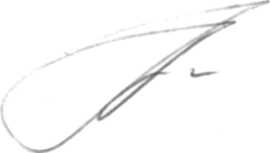 Заместитель руководителяН.А. НаумоваУтвержденараспоряжением Федеральной службы по надзору в сфере образования и науки от 19.10.2017 №   1955-09рекомендуемая формаУВЕДОМЛЕНИЕ	, замещавший(ая) на день увольнения(фамилия, имя, отчество полностью (при наличии) гражданина)должность,		(наименование должности, отдела и структурного подразделения Рособрнадзора)извещается о том, что он(а) в течение двух лет после увольнения с должности федеральной государственной гражданской службы в Рособрнадзоре:не вправе без согласия Комиссии по соблюдению требований к служебному поведению федеральных государственных гражданских служащих Федеральной службы по надзору в сфере образования и науки, работников, замещающих отдельные должности на основании трудового договора в организациях, созданных для выполнения задач, поставленных перед Федеральной службой по надзору в сфере образования и науки, и урегулированию конфликта интересов (далее -Комиссия) замещать на условиях трудового договора должности в организации и (или) выполнять в данной организации работу (оказывать данной организации услуги) в течение месяца стоимостью более ста тысяч рублей на условиях гражданско-правового договора (гражданско-правовых договоров), если отдельные функции государственного управления данной организацией входили в должностные обязанности гражданского служащего. Для получения согласия гражданин, замещавший должность государственной гражданской службы, должен обратиться в Комиссию с обращением о даче ему согласия на замещение им на условиях трудового договора должности в организации и (или) на выполнение им в данной организации работ (оказание данной организации услуг) на условиях гражданско-правового договора, если отдельные функции по государственному управлению этими организациями входили в должностные обязанности гражданского служащего;обязан в соответствии с частью 2 статьи 12 Федерального закона от 25 декабря 2008 г. № 273-ФЗ «О противодействии коррупции» сообщать работодателю при заключении трудового или гражданско - правового договора на выполнение работ (оказание услуг) сведения о последнем месте своей службы вне зависимости от того,входили или нет отдельные функции государственного управления данной организацией в должностные обязанности по замещаемой гражданином ранее должности государственной службы. При информировании работодателя гражданину также рекомендуется сообщить об исполнении части 4 статьи 12 Федерального закона от 25 декабря 2008 г. № 273-ФЗ «О противодействии коррупции» - об уведомлении руководителя Рособрнадзора в соответствии с Правилами сообщения работодателем о заключении трудового или гражданско-правового договора на выполнение работ (оказание услуг) с гражданином, замещавшим должности государственной или муниципальной службы, перечень которых устанавливается нормативными правовыми актами Российской Федерации, утвержденными постановлением Правительства Российской Федерации от 21 января 2015 г. № 29;не вправе разглашать или использовать в интересах организаций либо физических лиц сведения конфиденциального характера или служебную информацию, ставшие ему известными в связи с исполнением должностных обязанностей.(подпись гражданина)экземпляр уведомления (извещения) получил(дата) (подпись, дата)Утвержденараспоряжением Федеральной службы по надзору в сфере образования и науки от 19.10.2017 №  1955-09рекомендуемая формаВ Комиссию по соблюдению требований к служебному поведению федеральных государственных гражданских служащих Федеральной службы по надзору в сфере образования и науки, работников, замещающих отдельные должности на основании трудового договора в организациях, созданных для выполнения задач, поставленных перед Федеральной службой по надзору в сфере образования и науки, и урегулированию конфликта интересовот(фамилия, имя, отчество полностью (при наличии), дата рождения, адрес места жительства, телефон)ОБРАЩЕНИЕо даче согласия на замещение на условиях трудового договора должности в организации и (или) на выполнение в данной организации работ (оказание данной организации услуг) на условиях гражданско-правового договораЯ,	(фамилия, имя, отчество полностью (при наличии))замещавший(ая) в Рособрнадзоре в течение последних двух лет должность(и) федеральной государственной гражданской службы(наименование должности с указанием структурного подразделения)включенную в перечень, установленный нормативными правовыми актами Российской Федерации, в соответствии со статьей 12 Федерального закона от 25 декабря 2008 г. № 273 - ФЗ «О противодействии коррупции» прошу дать мне согласие на замещение должности (заключение гражданско-правового договора)(планируемая замещаемая должность, наименование, местонахождение организации (юридический адрес и адрес фактическогоместа нахождения организации), характер ее деятельности)в связи с тем, что при замещении должности (ей)(указать наименование должности (ей), которую гражданин замещал в Рособрнадзоре, должностные обязанности)я осуществлял(а) следующие функции государственного управления в отношении этой организации:(указать какие)в мои должностные обязанности будет входить (выполняемая мною работа будет включать):(краткое описание должностных обязанностей, характер выполняемой работы, вид договора (трудовой или гражданско-правовой), предполагаемый срок его действия, сумма оплаты за выполнение (оказание) по договору работ (услуг)Информацию о принятом Комиссией по соблюдению требований к служебному поведению федеральных государственных гражданских служащих Федеральной службы по надзору в сфере образования и науки, работников, замещающих отдельные должности на основании трудового договора в организациях, созданных для выполнения задач, поставленных перед Федеральной службой по надзору в сфере образования и науки, и урегулированию конфликта интересов решении прошу направить на мое имя по адресу:(указывается адрес фактического проживания гражданина для направления решения по почте, либо указывается любой другой способ направления решения, а также необходимые реквизиты для такого способа направления решения)Я намереваюсь (не намериваюсь) лично присутствовать на заседании Комиссии(нужное подчеркнуть)по соблюдению требований к служебному поведению федеральных государственных гражданских служащих Федеральной службы по надзору в сфере образования и науки, работников, замещающих отдельные должности на основании трудового договора в организациях, созданных для выполнения задач, поставленных перед Федеральной службой по надзору в сфере образования и науки, и урегулированию конфликта интересов.(дата)(подпись, инициалы и фамилия)Утвержденараспоряжением Федеральной службы по надзору в сфере образования и науки от19.10.2017   № 1955-09рекомендуемая формаВ Комиссию по соблюдению требований к служебному поведению федеральных государственных гражданских служащих Федеральной службы по надзору в сфере образования и науки, работников, замещающих отдельные должности на основании трудового договора в организациях, созданных для выполнения задач, поставленных перед Федеральной службой по надзору в сфере образования и науки, и урегулированию конфликта интересовот(фамилия, имя, отчество полностью (при наличии),замещаемая должность и структурное подразделение Рособрнадзора, телефон)ЗАЯВЛЕНИЕфедерального государственного гражданского служащего Рособрнадзора о невозможности по объективным причинам представить сведения о доходах, расходах, об имуществе и обязательствах имущественного характера своих супруги(супруга) и (или) несовершеннолетних детейЯ,	(фамилия, имя, отчество полностью (при наличии)сообщаю, что я не имею возможности представить сведения о доходах, расходах, об имуществе и обязательствах имущественного характера своих(фамилия, имя, отчество полностью (при наличии) супруги (супруга) и (или) несовершеннолетних детей)В связи с тем, что(указываются все причины и обстоятельства, необходимые для того, чтобы Комиссия по соблюдению требований к служебному поведению федеральных государственных гражданских служащих Федеральной службы по надзору в сфере образования и науки,работников, замещающих отдельные должности на основании трудового договора в организациях, созданных для выполнения задач, поставленных перед Федеральной службой по надзору в сфере образования и науки, и урегулированию конфликта интересов могла сделать вывод о том, что непредставление сведений носит объективный характер)к заявлению прилагаю следующие дополнительные материалы (при наличии):(указываются дополнительные материалы)Меры, принятые федеральным государственным гражданским служащим Рособрнадзора по предоставлению указанных сведений:(дата)(подпись, инициалы и фамилия)Утвержденараспоряжением Федеральной службы по надзору в сфере образования и науки от 19.10.2017 №   1955-09рекомендуемая формаВ Федеральную службу по надзору в сфере образования и наукиот(фамилия, имя, отчество полностью (при наличии) гражданина; наименование юридического лица;фамилия, имя, отчество полностью (при наличии) лица, представляющего организацию)(место жительства, телефон; адрес организации, телефон)ОБРАЩЕНИЕгражданина, юридического лица, представителя организации по фактамкоррупционных правонарушенийСообщаю, что:1.	(фамилия, имя, отчество полностью (при наличии) федерального государственного гражданского служащего Рособрнадзора или работника, замещающего отдельную должность на основании трудового договора в организациях, создаваемых для выполнениязадач, поставленных перед Рособрнадзором)2.	(описание обстоятельств, при которых заявителю стало известно о случаях совершения коррупционных правонарушений федеральным государственным гражданским служащим Рособрнадзора или работником, замещающим отдельную должность на основании трудового договора в организациях, создаваемых для выполнения задач, поставленных перед Рособрнадзором)3.	(подробные сведения о коррупционных правонарушениях, которые совершил федеральный государственный гражданский служащий Рособрнадзора или работник, замещающий отдельную должность на основании трудового договора в организациях, создаваемых для выполнения задач, поставленных перед Рособрнадзором)(материалы, подтверждающие изложенные в обращении сведения (при наличии))(дата)(подпись, инициалы и фамилия)Утвержденараспоряжением Федеральной службы по
надзору в сфере образования и науки
от 19.10.2017	№	О Ярекомендуемая формаЖурналоказания консультативной помощи федеральным государственным гражданским служащим Рособрнадзора и работникам, замещающим отдельные должности на основании трудового договора в организациях, создаваемых для выполнения задач, поставленных перед Рособрнадзором, по вопросам, связанным с применением на практикезаконодательства о противодействии коррупцииУтвержденараспоряжением Федеральной службы по надзору в сфере образования и науки от 19.10.2017        №   £955-09рекомендуемая формаЖурналрегистрации обращений о даче согласия на замещение на условиях трудового договора должности в организации и (или) на выполнение в данной организации работ (оказания данной организации услуг) на условиях граждански -правового договора*для федерального государственного гражданского служащего РособрнадзораУтвержденараспоряжением Федеральной службы по
надзору в сфере образования и науки
от 19.10.2017	№   1955-09рекомендуемая формаЖурналрегистрации заявлений о невозможности по объективным причинам представить сведения о доходах, расходах, об имуществе и обязательствах имущественного характера своих супруги (супруга) и (или) несовершеннолетних детей№ДатаСодержаниеФамилия, имя, отчество (приСодержание консультацииПодпись федеральногоФамилия, имя,Подписьп/побращенобращенияналичии) федерального(разъяснения)государственногоотчество (прифедеральногоиягосударственного гражданскогогражданского служащегоналичии),государственногослужащего Рособрнадзора,Рособрнадзора/работника,должностьгражданскогодолжность, структурноезамещающего отдельнуюфедеральногослужащегоподразделение/работника,должность на основаниигосударственногоРособрнадзора,замещающего отдельнуютрудового договора вгражданскогопредоставившегодолжность на основанииорганизациях, создаваемыхслужащегоконсультациютрудового договора вдля выполнения задач,Рособрнадзора,(разъяснение)организациях, создаваемых дляпоставленных передпредоставившеговыполнения задач,Рособрнадзором, получившегоконсультациюпоставленных передконсультацию (разъяснение)(разъяснение)Рособрнадзором12345678№ п/пДата регистра цииСведения о гражданине/ федеральном государственном гражданском служащем Рособрнадзора, подавшем обращениеСведения о гражданине/ федеральном государственном гражданском служащем Рособрнадзора, подавшем обращениеНаименование организацииФамилия, инициалы, должность, подпись федерального государственного гражданского служащего Рособрнадзора, принявшего обращениеФамилия, имя, отчество (при наличии)Должность*Наименование организацииФамилия, инициалы, должность, подпись федерального государственного гражданского служащего Рособрнадзора, принявшего обращение123456№ п/пДата регистра цииСведения о федеральном государственном гражданском служащем Рособрнадзора, подавшем заявлениеСведения о федеральном государственном гражданском служащем Рособрнадзора, подавшем заявлениеПричины невозможности представления сведений о доходах, расходах, обимуществе и обязательствах имущественного характера своих супруги (супруга) и (или) несовершеннолетних детейФамилия, инициалы должность, подпись федеральногогосударственного гражданского служащего Рособрнадзора, принявшего заявлениеФамилия, имя, отчество (при наличии)Должность123456